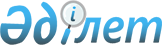 "2018-2020 жылдарға арналған аудандық бюджет туралы" Сарысу аудандық мәслихатының 2017 жылғы 20 желтоқсандағы № 25-3 шешіміне өзгерістер енгізу туралыЖамбыл облысы Сарысу аудандық мәслихатының 2018 жылғы 12 наурыздағы № 30-2 шешімі. Жамбыл облысы Әділет департаментінде 2018 жылғы 15 наурызда № 3733 болып тіркелді
      РҚАО-ның ескертпесі.

      Құжаттың мәтінінде тұпнұсқаның пунктуациясы мен орфографиясы сақталған.
      Қазақстан Республикасының 2008 жылғы 4 желтоқсандағы Бюджет кодексінің 109 бабына, "Қазақстан Республикасындағы жергілікті мемлекеттік басқару және өзін-өзі басқару туралы" Қазақстан Республикасының 2001 жылғы 23 қаңтардағы Заңының 6 бабына сәйкес және "2018-2020 жылдарға арналған облыстық бюджет туралы" Жамбыл облыстық мәслихатының 2017 жылғы 11 желтоқсандағы №18-3 шешіміне өзгерістер енгізу туралы" Жамбыл облыстық мәслихатының 2018 жылғы 5 наурыздағы № 21-2 шешімі (Нормативтік құқықтық актілерді мемлекеттік тіркеу тізілімінде № 3726 болып тіркелген) негізінде, аудандық мәслихат Шешім ҚАБЫЛДАДЫ:
      1. "2018 - 2020 жылдарға арналған аудандық бюджет туралы" Сарысу аудандық мәслихатының 2017 жылғы 20 желтоқсандағы № 25-3 шешіміне (нормативтік құқықтық кесімдерді мемлекеттік тіркеу тізілімінде №3647 болып тіркелген, 2018 жылғы 29 желтоқсандағы аудандық "Сарысу" газетінде жарияланған) келесі өзгерістер енгізілсін:
      аталған шешімнің 1 тармағы жаңа редакцияда жазылсын: 
      "1. 2018-2020 жылдарға арналған аудандық бюджет 1, 2, 3 - қосымшаларға сәйкес, оның ішінде 2018 жылға мынадай көлемдерде бекітілсін:
      1) кірістер – 8 475 169 мың теңге, оның ішінде:
      салықтық түсімдер – 939 804 мың теңге;
      салықтық емес түсімдер – 11 238 мың теңге; 
      негізгі капиталды сатудан түсетін түсімдер – 18 220 мың теңге;
      трансферттер түсімі – 7 505 907 мың теңге;
      шығындар – 8 502 593 мың теңге;
      таза бюджеттік кредиттеу – 64 070 мың теңге;
      бюджеттік кредиттер – 142 038 мың теңге;
      бюджеттік кредиттерді өтеу – 77 968 мың теңге;
      қаржы активтерімен операциялар бойынша сальдо – 0 теңге;
      қаржы активтерін сатып алу – 0 теңге;
      мемлекеттің қаржы активтерін сатудан түсетін түсімдер – 0 теңге; 
      5) бюджет тапшылығы (профициті) – - 91 494 мың теңге;
      6) бюджет тапшылығын қаржыландыру (профицитті пайдалану) – 91 494 мың теңге;
      қарыздар түсiмi – 142 038 мың теңге;
      қарыздарды өтеу – 77 968 мың теңге;
      бюджет қаражаттарының пайдаланылатын қалдықтары – 27 424 мың теңге.".
      Аталған шешімнің 1 және 5 қосымшалары осы шешімнің 1 және 2 қосымшаларына сәйкес жаңа редакцияда мазмұндалсын.
      2. Осы шешімнің орындалуын бақылау аудандық мәслихаттың экономика, қаржы, бюджет, агроөнеркәсіп кешені, қоршаған ортаны қорғау мен табиғатты пайдалану, жергілікті өзін-өзі басқаруды дамыту мәселелері жөніндегі тұрақты комиссиясына жүктелсін.
      3. Осы шешім әділет органдарында мемлекеттік тіркелген күннен бастап күшіне енеді және 2018 жылдың 1 қаңтарынан қолданысқа енгізіледі. 2018 жылға арналған аудандық бюджет 2018 -2020 жылдарға арналған аудандық бюджеттен ауылдық округтерге бағдарламалар бойынша бөлінген қаражат көлемдерінің тізбесі
       мың теңге


      Кесте жалғасы 


      мың теңге


      Кесте жалғасы 


      мың теңге


					© 2012. Қазақстан Республикасы Әділет министрлігінің «Қазақстан Республикасының Заңнама және құқықтық ақпарат институты» ШЖҚ РМК
				
      Аудандық мәслихат

 Аудандық мәслихат

      сессиясының төрағасы

хатшысы

      Л. Мырзабеков

С. Бегеев
Сарысу аудандық мәслихатының
2018 жылғы 12 наурыздағы 
№ 30-2 шешіміне 1 қосымша
Санаты Атауы
Санаты Атауы
Санаты Атауы
Санаты Атауы
Сомасы (мың теңге)
Сыныбы
Сыныбы
Сыныбы
Сомасы (мың теңге)
Ішкі сыныбы
Ішкі сыныбы
1
2
3
4
5
I. КІРІСТЕР
8475169
1
Салықтық түсімдер
939804
01
Табыс салығы
284926
2
Жеке табыс салығы
284926
03
Әлеуметтiк салық
248800
1
Әлеуметтік салық
248800
04
Меншiкке салынатын салықтар
352360
1
Мүлiкке салынатын салықтар
314600
3
Жер салығы
7539
4
Көлiк құралдарына салынатын салық
29121
5
Бірыңғай жер салығы
1100
05
Тауарларға, жұмыстарға және қызметтерге салынатын iшкi салықтар
46774
2
Акциздер
30000
3
Табиғи және басқа да ресурстарды пайдаланғаны үшiн түсетiн түсiмдер
7807
4
Кәсiпкерлiк және кәсiби қызметтi жүргiзгенi үшiн алынатын алымдар
8967
08
Заңдық мәнді іс-әрекеттерді жасағаны және (немесе) оған уәкілеттігі бар мемлекеттік органдар немесе лауазымды адамдар құжаттар бергені үшін алынатын міндетті төлемдер
6944
1
Мемлекеттік баж
6944
2
Салықтық емес түсiмдер
11238
01
Мемлекеттік меншіктен түсетін кірістер
1016
1
Мемлекеттік кәсіпорындардың таза кірісі бөлігінің түсімдері
30
4
Коммуналдық меншіктегі заңды тұлғаларға қатысу үлестеріне кірістер
240
5
Мемлекет меншігіндегі мүлікті жалға беруден түсетін кірістер
746
04
Мемлекеттік бюджеттен қаржыландырылатын, сондай-ақ Қазақстан Республикасы Ұлттық Банкінің бюджетінен (шығыстар сметасынан) ұсталатын және қаржыландырылатын мемлекеттік мекемелер салатын айыппұлдар, өсімпұлдар, санкциялар, өндіріп алулар
2200
1
Мұнай секторы ұйымдарынан түсетін түсімдерді қоспағанда, мемлекеттік бюджеттен қаржыландырылатын, сондай-ақ Қазақстан Республикасы Ұлттық Банкінің бюджетінен (шығыстар сметасынан) ұсталатын және қаржыландырылатын мемлекеттік мекемелер салатын айыппұлдар, өсімпұлдар, санкциялар, өндіріп алулар
2200
06
Басқа да салықтық емес түсiмдер
8022
1
Басқа да салықтық емес түсiмдер
8022
3
Негізгі капиталды сатудан түсетін түсімдер
18220
01
Мемлекеттік мекемелерге бекітілген мемлекеттік мүлікті сату
4127
1
Мемлекеттік мекемелерге бекітілген мемлекеттік мүлікті сату
4127
03
Жердi және материалдық емес активтердi сату
14093
1
Жерді сату
13312
2
Материалдық емес активтерді сату
781
4
Трансферттердің түсімдері
7505907
02
Мемлекеттiк басқарудың жоғары тұрған органдарынан түсетiн трансферттер
7505907
2
Облыстық бюджеттен түсетiн трансферттер
7505907
Функционалдық топ
Функционалдық топ
Функционалдық топ
Функционалдық топ
Сомасы (мың теңге)
Бюджеттік бағдарламалардың әкімшісі
Бюджеттік бағдарламалардың әкімшісі
Бюджеттік бағдарламалардың әкімшісі
Сомасы (мың теңге)
Бағдарлама
Бағдарлама
1
2
3
4
5
ІІ. ШЫҒЫНДАР
8502593
01
Жалпы сипаттағы мемлекеттiк қызметтер
331933
112
Аудан (облыстық маңызы бар қала) мәслихатының аппараты
29488
001
Аудан (облыстық маңызы бар қала) мәслихатының қызметін қамтамасыз ету жөніндегі қызметтер
19698
003
Мемлекеттік органның күрделі шығыстары
9790
122
Аудан (облыстық маңызы бар қала) әкімінің аппараты
119925
001
Аудан (облыстық маңызы бар қала) әкімінің қызметін қамтамасыз ету жөніндегі қызметтер
101783
003
Мемлекеттік органның күрделі шығыстары
18142
123
Қаладағы аудан, аудандық маңызы бар қала, кент, ауыл, ауылдық округ әкімінің аппараты
100010
001
Қаладағы аудан, аудандық маңызы бар қаланың, кент, ауыл, ауылдық округ әкімінің қызметін қамтамасыз ету жөніндегі қызметтер
78893
022
Мемлекеттік органның күрделі шығыстары
21117
452
Ауданның (облыстық маңызы бар қаланың) қаржы бөлімі
26345
001
Ауданның (облыстық маңызы бар қаланың) бюджетін орындау және коммуналдық меншігін басқару саласындағы мемлекеттік саясатты іске асыру жөніндегі қызметтер
17068
003
Салық салу мақсатында мүлікті бағалауды жүргізу
1187
010
Жекешелендіру, коммуналдық меншікті басқару, жекешелендіруден кейінгі қызмет және осыған байланысты дауларды реттеу
1500
018
Мемлекеттік органның күрделі шығыстары
6590
453
Ауданның (облыстық маңызы бар қаланың) экономика және бюджеттік жоспарлау бөлімі
16010
001
Экономикалық саясатты, мемлекеттік жоспарлау жүйесін қалыптастыру және дамыту саласындағы мемлекеттік саясатты іске асыру жөніндегі қызметтер
15485
004
Мемлекеттік органның күрделі шығыстары
525
458
Ауданның (облыстық маңызы бар қаланың) тұрғын үй-коммуналдық шаруашылығы, жолаушылар көлігі және автомобиль жолдары бөлімі
28297
001
Жергілікті деңгейде тұрғын үй-коммуналдық шаруашылығы, жолаушылар көлігі және автомобиль жолдары саласындағы мемлекеттік саясатты іске асыру жөніндегі қызметтер
16674
013
Мемлекеттік органның күрделі шығыстары
3950
113
Жергілікті бюджеттерден берілетін ағымдағы нысаналы трансферттер
7673
494
Ауданның (облыстық маңызы бар қаланың) кәсіпкерлік және өнеркәсіп бөлімі
11858
001
Жергілікті деңгейде кәсіпкерлікті және өнеркәсіпті дамыту саласындағы мемлекеттік саясатты іске асыру жөніндегі қызметтер
10833
003
Мемлекеттік органның күрделі шығыстары
250
032
Ведомстволық бағыныстағы мемлекеттік мекемелер мен ұйымдардың күрделі шығыстары
775
02
Қорғаныс
59093 
122
Аудан (облыстық маңызы бар қала) әкімінің аппараты
20363
005
Жалпыға бірдей әскери міндетті атқару шеңберіндегі іс-шаралар
20363
122
Аудан (облыстық маңызы бар қала) әкімінің аппараты
38730
006
Аудан (облыстық маңызы бар қала) ауқымындағы төтенше жағдайлардың алдын алу және оларды жою
37170
007
Аудандық (қалалық) ауқымдағы дала өрттерінің, сондай-ақ мемлекеттік өртке қарсы қызмет органдары құрылмаған елді мекендерде өрттердің алдын алу және оларды сөндіру жөніндегі іс шаралар
1560
03
Қоғамдық тәртіп, қауіпсіздік, құқықтық, сот, қылмыстық-атқару қызметі
8709
451
Ауданның (облыстық маңызы бар қаланың) жұмыспен қамту және әлеуметтік бағдарламалар бөлімі
2054
039
Қылмыстық жазасын өтеген адамдарды әлеуметтік бейімдеу мен оңалтуды ұйымдастыру және жүзеге асыру
2054
458
Ауданның (облыстық маңызы бар қаланың) тұрғын үй-коммуналдық шаруашылығы, жолаушылар көлігі және автомобиль жолдары бөлімі
6655
021
Елдi мекендерде жол қозғалысы қауiпсiздiгін қамтамасыз ету
6655
04
Бiлiм беру
4854942
464
Ауданның (облыстық маңызы бар қаланың) білім бөлімі
271951
009
Мектепке дейінгі тәрбие мен оқыту ұйымдарының қызметін қамтамасыз ету
271951
123
Қаладағы аудан, аудандық маңызы бар қала, кент, ауыл, ауылдық округ әкімінің аппараты
2566
005
Ауылдық жерлерде балаларды мектепке дейін тегін алып баруды және кері алып келуді ұйымдастыру
2566
464
Ауданның (облыстық маңызы бар қаланың) білім бөлімі
3660658
003
Жалпы білім беру
3222663
006
Балаларға қосымша білім беру
437995
465
Ауданның (облыстық маңызы бар қаланың) дене шынықтыру және спорт бөлімі
240420
017
Балалар мен жасөспірімдерге спорт бойынша қосымша білім беру
240420
466
Ауданның (облыстық маңызы бар қаланың) сәулет, қала құрылысы және құрылыс бөлімі
5870
021
Бастауыш, негізгі орта және жалпы орта білім беру объектілерін салу және реконструкциялау
5870
464
Ауданның (облыстық маңызы бар қаланың) білім бөлімі
673477
001
Жергілікті деңгейде білім беру саласындағы мемлекеттік саясатты іске асыру жөніндегі қызметтер
14292
005
Ауданның (облыстық маңызы бар қаланың) мемлекеттік білім беру мекемелер үшін оқулықтар мен оқу-әдiстемелiк кешендерді сатып алу және жеткізу
81884
007
Аудандық (қалалық) ауқымдағы мектеп олимпиадаларын және мектептен тыс іс-шараларды өткiзу
2000
015
Жетім баланы (жетім балаларды) және ата-аналарының қамқорынсыз қалған баланы (балаларды) күтіп-ұстауға қамқоршыларға (қорғаншыларға) ай сайынға ақшалай қаражат төлемі
16025
029
Балалар мен жасөспірімдердің психикалық денсаулығын зерттеу және халыққа психологиялық-медициналық-педагогикалық консультациялық көмек көрсету
17025
067
Ведомстволық бағыныстағы мемлекеттік мекемелерінің және ұйымдарының күрделі шығыстары
149253
113
Жергілікті бюджеттерден берілетін ағымдағы нысаналы трансферттер
392998
06
Әлеуметтік көмек және әлеуметтік қамсыздандыру
777726
451
Ауданның (облыстық маңызы бар қаланың) жұмыспен қамту және әлеуметтік бағдарламалар бөлімі
292706
005
Мемлекеттік атаулы әлеуметтік көмек
292706
464
Ауданның (облыстық маңызы бар қаланың) білім бөлімі
990
030
Патронат тәрбиешілерге берілген баланы (балаларды) асырап бағу
990
451
Ауданның (облыстық маңызы бар қаланың) жұмыспен қамту және әлеуметтік бағдарламалар бөлімі
426516
002
Жұмыспен қамту бағдарламасы
259477
004
Ауылдық жерлерде тұратын денсаулық сақтау, білім беру, әлеуметтік қамтамасыз ету, мәдениет, спорт және ветеринар мамандарына отын сатып алуға Қазақстан Республикасының заңнамасына сәйкес әлеуметтік көмек көрсету
10197
006
Тұрғын үйге көмек көрсету
15270
007
Жергілікті өкілетті органдардың шешімі бойынша мұқтаж азаматтардың жекелеген топтарына әлеуметтік көмек
13762
010
Үйден тәрбиеленіп оқытылатын мүгедек балаларды материалдық қамтамасыз ету
5827
014
Мұқтаж азаматтарға үйде әлеуметтiк көмек көрсету
32241
017
Оңалтудың жеке бағдарламасына сәйкес мұқтаж мүгедектердi мiндеттi гигиеналық құралдармен қамтамасыз ету, қозғалуға қиындығы бар бірінші топтағы мүгедектерге жеке көмекшінің және есту бойынша мүгедектерге қолмен көрсететiн тіл маманының қызметтерін ұсыну
40626
023
Жұмыспен қамту орталықтарының қызметін қамтамасыз ету
49116
464
Ауданның (облыстық маңызы бар қаланың) білім бөлімі
3520
008
Жергілікті өкілді органдардың шешімі бойынша білім беру ұйымдарының күндізгі оқу нысанында оқитындар мен тәрбиеленушілерді қоғамдық көлікте (таксиден басқа) жеңілдікпен жол жүру түрінде әлеуметтік қолдау
3520
451
Ауданның (облыстық маңызы бар қаланың) жұмыспен қамту және әлеуметтік бағдарламалар бөлімі
53994
001
Жергілікті деңгейде халық үшін әлеуметтік бағдарламаларды жұмыспен қамтуды қамтамасыз етуді іске асыру саласындағы мемлекеттік саясатты іске асыру жөніндегі қызметтер
27823
011
Жәрдемақыларды және басқа да әлеуметтік төлемдерді есептеу, төлеу мен жеткізу бойынша қызметтерге ақы төлеу
1916
050
Қазақстан Республикасында мүгедектердің құқықтарын қамтамасыз ету және өмір сүру сапасын жақсарту жөніндегі 2012 - 2018 жылдарға арналған іс-шаралар жоспарын іске асыру
16870
067
Ведомстволық бағыныстағы мемлекеттік мекемелер мен ұйымдардың күрделі шығыстары
3185
113
Жергілікті бюджеттерден берілетін ағымдағы нысаналы трансферттер
4200
07
Тұрғын үй-коммуналдық шаруашылық
1008146
458
Ауданның (облыстық маңызы бар қаланың) тұрғын үй-коммуналдық шаруашылығы, жолаушылар көлігі және автомобиль жолдары бөлімі
3500
031
Кондоминиум объектісіне техникалық паспорттар дайындау
3500
466
Ауданның (облыстық маңызы бар қаланың) сәулет, қала құрылысы және құрылыс бөлімі
78721
003
Коммуналдық тұрғын үй қорының тұрғын үйін жобалау және (немесе) салу, реконструкциялау
71424
004
Инженерлік-коммуникациялық инфрақұрылымды жобалау, дамыту және (немесе) жайластыру
7297
479
Ауданның (облыстық маңызы бар қаланың) тұрғын үй инспекциясы бөлімі
8953
001
Жергілікті деңгейде тұрғын үй қоры саласындағы мемлекеттік саясатты іске асыру жөніндегі қызметтер
8653
005
Мемлекеттік органның күрделі шығыстары
300
458
Ауданның (облыстық маңызы бар қаланың) тұрғын үй-коммуналдық шаруашылығы, жолаушылар көлігі және автомобиль жолдары бөлімі
359969
011
Шағын қалаларды жылумен жабдықтауды үздіксіз қамтамасыз ету
333000
012
Сумен жабдықтау және су бұру жүйесiнiң жұмыс істеуі
26969
466
Ауданның (облыстық маңызы бар қаланың) сәулет, қала құрылысы және құрылыс бөлімі
522716
005
Коммуналдық шаруашылығын дамыту
700
006
Сумен жабдықтау және су бұру жүйесін дамыту
521432
058
Елді мекендердегі сумен жабдықтау және су бұру жүйелерін дамыту
584
123
Қаладағы аудан, аудандық маңызы бар қала, кент, ауыл, ауылдық округ әкімінің аппараты
34287
008
Елдi мекендердегі көшелерді жарықтандыру
7722
011
Елді мекендерді абаттандыру мен көгалдандыру
26565
08
Мәдениет, спорт, туризм және ақпараттық кеңістiк
466918
455
Ауданның (облыстық маңызы бар қаланың) мәдениет және тілдерді дамыту бөлімі
204877
003
Мәдени-демалыс жұмысын қолдау
204877
465
Ауданның (облыстық маңызы бар қаланың) Дене шынықтыру және спорт бөлімі
26684
001
Жергілікті деңгейде дене шынықтыру және спорт саласындағы мемлекеттік саясатты іске асыру жөніндегі қызметтер
9265
006
Аудандық (облыстық маңызы бар қалалық) деңгейде спорттық жарыстар өткiзу
7000
007
Әртүрлi спорт түрлерi бойынша аудан (облыстық маңызы бар қала) құрама командаларының мүшелерiн дайындау және олардың облыстық спорт жарыстарына қатысуы
9000
032
Ведомстволық бағыныстағы мемлекеттік мекемелер мен ұйымдардың күрделі шығыстары
1419
466
Ауданның (облыстық маңызы бар қаланың) сәулет, қала құрылысы және құрылыс бөлімі
12400
008
Cпорт объектілерін дамыту
12400
455
Ауданның (облыстық маңызы бар қаланың) мәдениет және тілдерді дамыту бөлімі
110964
006
Аудандық (қалалық) кiтапханалардың жұмыс iстеуi
110464
007
Мемлекеттік тілді және Қазақстан халықтарының басқа да тілдерін дамыту
500
456
Ауданның (облыстық маңызы бар қаланың) ішкі саясат бөлімі
27594
002
Мемлекеттік ақпараттық саясат жүргізу жөніндегі қызметтер
27594
455
Ауданның (облыстық маңызы бар қаланың) мәдениет және тілдерді дамыту бөлімі
34668
001
Жергілікті деңгейде тілдерді және мәдениетті дамыту саласындағы мемлекеттік саясатты іске асыру жөніндегі қызметтер
23141
010
Мемлекеттiк органның күрделi шығыстары
462
032
Ведомстволық бағыныстағы мемлекеттік мекемелер мен ұйымдардың күрделі шығыстары
11065
456
Ауданның (облыстық маңызы бар қаланың) ішкі саясат бөлімі
49731
001
Жергілікті деңгейде ақпарат, мемлекеттілікті нығайту және азаматтардың әлеуметтік сенімділігін қалыптастыру саласында мемлекеттік саясатты іске асыру жөніндегі қызметтер
21921
003
Жастар саясаты саласында іс-шараларды iске асыру
25970
006
Мемлекеттік органның күрделі шығыстары
490
032
Ведомстволық бағыныстағы мемлекеттік мекемелер мен ұйымдардың күрделі шығыстары
1350
9
Отын-энергетика кешенi және жер қойнауын пайдалану
2226
466
Ауданның (облыстық маңызы бар қаланың) сәулет, қала құрылысы және құрылыс бөлімі
2226
036
Газ тасымалдау жүйесін дамыту
2226
10
Ауыл, су, орман, балық шаруашылығы, ерекше қорғалатын табиғи аумақтар, қоршаған ортаны және жануарлар дүниесін қорғау, жер қатынастары
193236
462
Ауданның (облыстық маңызы бар қаланың) ауыл шаруашылығы бөлімі
19320
001
Жергілікті деңгейде ауыл шаруашылығы саласындағы мемлекеттік саясатты іске асыру жөніндегі қызметтер
15940
006
Мемлекеттік органның күрделі шығыстары
3380
473
Ауданның (облыстық маңызы бар қаланың) ветеринария бөлімі
133309
001
Жергілікті деңгейде ветеринария саласындағы мемлекеттік саясатты іске асыру жөніндегі қызметтер
13472
003
Мемлекеттік органның күрделі шығыстары
3400
005
Мал көмінділерінің (биотермиялық шұңқырлардың) жұмыс істеуін қамтамасыз ету
3478
006
Ауру жануарларды санитарлық союды ұйымдастыру
7700
007
Қаңғыбас иттер мен мысықтарды аулауды және жоюды ұйымдастыру
1500
008
Алып қойылатын және жойылатын ауру жануарлардың, жануарлардан алынатын өнімдер мен шикізаттың құнын иелеріне өтеу
3893
009
Жануарлардың энзоотиялық аурулары бойынша ветеринариялық іс-шараларды жүргізу
1979
011
Эпизоотияға қарсы іс-шаралар жүргізу
96614
113
Жергілікті бюджеттерден берілетін ағымдағы нысаналы трансферттер
1273
463
Ауданның (облыстық маңызы бар қаланың) жер қатынастары бөлімі
25901
001
Аудан (облыстық маңызы бар қала) аумағында жер қатынастарын реттеу саласындағы мемлекеттік саясатты іске асыру жөніндегі қызметтер
11175
006
Аудандардың, облыстық маңызы бар, аудандық маңызы бар қалалардың, кенттердiң, ауылдардың, ауылдық округтердiң шекарасын белгiлеу кезiнде жүргiзiлетiн жерге орналастыру
10946
007
Мемлекеттік органның күрделі шығыстары
3420
113
Жергілікті бюджеттерден берілетін ағымдағы нысаналы трансферттер
360
462
Ауданның (облыстық маңызы бар қаланың) ауыл шаруашылығы бөлімі
14706
099
Мамандарға әлеуметтік қолдау көрсету жөніндегі шараларды іске асыру
14706
11
Өнеркәсіп, сәулет, қала құрылысы және құрылыс қызметі
27981
466
Ауданның (облыстық маңызы бар қаланың) сәулет, қала құрылысы және құрылыс бөлімі
27981
001
Құрылыс, облыс қалаларының, аудандарының және елдi мекендерiнiң сәулеттiк бейнесiн жақсарту саласындағы мемлекеттiк саясатты iске асыру және ауданның (облыстық маңызы бар қаланың) аумағын оңтайлы және тиiмдi қала құрылыстық игерудi қамтамасыз ету жөнiндегi қызметтер
20624
013
Аудан аумағында қала құрылысын дамытудың кешенді схемаларын, аудандық (облыстық) маңызы бар қалалардың, кенттердің және өзге де ауылдық елді мекендердің бас жоспарларын әзірлеу
2504
015
Мемлекеттік органның күрделі шығыстары
4853
12
Көлік және коммуникация
92952
123
Қаладағы аудан, аудандық маңызы бар қала, кент, ауыл, ауылдық округ әкімінің аппараты
49224
045
Елді-мекендер көшелеріндегі автомобиль жолдарын күрделі және орташа жөндеу
49224
458
Ауданның (облыстық маңызы бар қаланың) тұрғын үй-коммуналдық шаруашылығы, жолаушылар көлігі және автомобиль жолдары бөлімі
27530
022
Көлік инфрақұрылымын дамыту
3380
023
Автомобиль жолдарының жұмыс істеуін қамтамасыз ету
24150
458
Ауданның (облыстық маңызы бар қаланың) тұрғын үй-коммуналдық шаруашылығы, жолаушылар көлігі және автомобиль жолдары бөлімі
16198
037
Әлеуметтік маңызы бар қалалық (ауылдық), қала маңындағы және ауданішілік қатынастар бойынша жолаушылар тасымалдарын субсидиялау
16198
13
Басқалар
47637
458
Ауданның (облыстық маңызы бар қаланың) тұрғын үй-коммуналдық шаруашылығы, жолаушылар көлігі және автомобиль жолдары бөлімі
16201
055
"Бизнестің жол картасы 2020" бизнесті қолдау мен дамытудың бірыңғай бағдарламасы шеңберінде индустриялық инфрақұрылымды дамыту
16201
494
Ауданның (облыстық маңызы бар қаланың) кәсіпкерлік және өнеркәсіп бөлімі
6898
006
Кәсіпкерлік қызметті қолдау
6898
123
Қаладағы аудан, аудандық маңызы бар қала, кент, ауыл, ауылдық округ әкімінің аппараты
6553
040
Өңірлерді дамытудың 2020 жылға дейінгі бағдарламасы шеңберінде өңірлерді экономикалық дамытуға жәрдемдесу бойынша шараларды іске асыру
6553
452
Ауданның (облыстық маңызы бар қаланың) қаржы бөлімі
17985
012
Ауданның (облыстық маңызы бар қаланың) жергілікті атқарушы органының резерві
17985
14
Борышқа қызмет көрсету
0
452
Ауданның (облыстық маңызы бар қаланың) қаржы бөлімі
0
013
Жергілікті атқарушы органдардың облыстық бюджеттен қарыздар бойынша сыйақылар мен өзгеде төлемдерді төлеу бойынша борышына қызмет көрсету
0
15
Трансферттер
631094
452
Ауданның (облыстық маңызы бар қаланың) қаржы бөлімі
631094
006
Пайдаланылмаған (толық пайдаланылмаған) нысаналы трансферттерді қайтару
2687
024
Мемлекеттік органдардың функцияларын мемлекеттік басқарудың төмен тұрған деңгейлерінен жоғарғы деңгейлерге беруге байланысты жоғары тұрған бюджеттерге берілетін ағымдағы нысаналы трансферттер
214721
038
Субвенциялар
410780
051
Жергілікті өзін-өзі басқару органдарына берілетін трансферттер
2906
ІІІ. ТАЗА БЮДЖЕТТІК КРЕДИТ БЕРУ
64070
Бюджеттік кредиттер
142038
10
Ауыл, су, орман, балық шаруашылығы, ерекше қорғалатын табиғи аумақтар, қоршаған ортаны және жануарлар дүниесін қорғау, жер қатынастары
142038
462
Ауданның (облыстық маңызы бар қаланың) ауыл шаруашылығы бөлімі
142038
008
Мамандарды әлеуметтік қолдау шараларын іске асыру үшін бюджеттік кредиттер
142038
5
Бюджеттік кредиттерді өтеу
77968
1
Мемлекеттік бюджеттен берілген бюджеттік кредиттерді өтеу
77968
13
Жеке тұлғаларға жергілікті бюджеттен берілген бюджеттік кредиттерді өтеу
77968
ІV. ҚАРЖЫ АКТИВТЕРІМЕН ЖАСАЛАТЫН ОПЕРАЦИЯЛАР БОЙЫНША САЛЬДО
0
Қаржы активтерін сатып алу
0
Мемлекеттің қаржы активтерін сатудан түсетін түсімдер
0
V. БЮДЖЕТ ТАПШЫЛЫҒЫ (профициті)
-91494
VІ. БЮДЖЕТ ТАПШЫЛЫҒЫН ҚАРЖЫЛАНДЫРУ (профицитін пайдалану)
91494
7
Қарыздар түсімі
142038
2
Қарыз алу келісім-шарттары
142038
03
Ауданның (облыстық маңызы бар қаланың) жергілікті атқарушы органы алатын қарыздар
142038
16
Қарыздарды өтеу
77968
452
Ауданның (облыстық маңызы бар қаланың) қаржы бөлімі
77968
008
Жергiлiктi атқарушы органның жоғары тұрған бюджет алдындағы борышын өтеу
77968
8
Бюджет қаражаттарының пайдаланылатын қалдықтары
27424
2
Есепті кезең соңындағы бюджет қаражатының қалдықтары
27424
01
Есепті кезең соңындағы бюджет қаражатының қалдықтары
27424Сарысу аудандық мәслихатының
2018 жылғы 12 наурыздағы
№ 30-2 шешіміне 2 қосымша
Қаладағы аудан, аудандық маңызы бар қала, кент, ауыл, ауылдық округ әкімінің аппараты
Бағдарламалар атауы
Бағдарламалар атауы
Бағдарламалар атауы
Бағдарламалар атауы
Бағдарламалар атауы
Бағдарламалар атауы
Бағдарламалар атауы
Бағдарламалар атауы
Бағдарламалар атауы
Қаладағы аудан, аудандық маңызы бар қала, кент, ауыл, ауылдық округ әкімінің аппараты
001 "Қаладағы ауданның, аудандық маңызы бар қаланың, кенттің, ауылдың, ауылдық округтің әкімі аппаратының қызметін қамтамасыз ету"
001 "Қаладағы ауданның, аудандық маңызы бар қаланың, кенттің, ауылдың, ауылдық округтің әкімі аппаратының қызметін қамтамасыз ету"
001 "Қаладағы ауданның, аудандық маңызы бар қаланың, кенттің, ауылдың, ауылдық округтің әкімі аппаратының қызметін қамтамасыз ету"
022 "Мемлекеттік органдардың күрделі шығыстары"
022 "Мемлекеттік органдардың күрделі шығыстары"
022 "Мемлекеттік органдардың күрделі шығыстары"
008 "Елді мекендерде көшелерді жарықтандыру"
008 "Елді мекендерде көшелерді жарықтандыру"
008 "Елді мекендерде көшелерді жарықтандыру"
Қаладағы аудан, аудандық маңызы бар қала, кент, ауыл, ауылдық округ әкімінің аппараты
2018 жыл
2019 жыл
2020 жыл
2018 жыл
2019 жыл
2020 жыл
2018 жыл
2019 жыл
2020 жыл
"Cарысу ауданы Жаңарық ауылдық округінің аппараты" коммуналдық мемлекеттік мекемесі
17257
16860
16825
4348
3290
3236
1728
1728
1728
"Cарысу ауданы Жанаталап ауылдық округінің аппараты" коммуналдық мемлекеттік мекемесі
15116
12119
12084
4138
3834
3807
3090
3090
3090
"Cарысу ауданы Қамқалы ауылдық округінің аппараты" коммуналдық мемлекеттік мекемесі
15373
13589
13554
4852
4547
4493
1000
1000
1000
"Cарысу ауданы Түркістан ауылдық округінің аппараты" коммуналдық мемлекеттік мекемесі
15467
13355
13320
4154
3850
3796
1500
1500
1500
"Cарысу ауданы Досбол ауылдық округінің аппараты" коммуналдық мемлекеттік мекемесі
15680
12810
12775
3625
3320
3376
404
404
404
Барлығы:
78893
68733
68558
21117
18841
18708
7722
7722
7722
Қаладағы аудан, аудандық маңызы бар қала, кент, ауыл, ауылдық округ әкімінің аппараты
Бағдарламалар атауы
Бағдарламалар атауы
Бағдарламалар атауы
Бағдарламалар атауы
Бағдарламалар атауы
Бағдарламалар атауы
Бағдарламалар атауы
Бағдарламалар атауы
Бағдарламалар атауы
Қаладағы аудан, аудандық маңызы бар қала, кент, ауыл, ауылдық округ әкімінің аппараты
005 "Ауылдық жерлерде балаларды мектепке дейін тегін алып баруды және кері алып келуді ұйымдастыру"
005 "Ауылдық жерлерде балаларды мектепке дейін тегін алып баруды және кері алып келуді ұйымдастыру"
005 "Ауылдық жерлерде балаларды мектепке дейін тегін алып баруды және кері алып келуді ұйымдастыру"
045 "Елді-мекендер көшелеріндегі автомобиль жолдарын күрделі және орташа жөндеу"
045 "Елді-мекендер көшелеріндегі автомобиль жолдарын күрделі және орташа жөндеу"
045 "Елді-мекендер көшелеріндегі автомобиль жолдарын күрделі және орташа жөндеу"
009 " Елді мекендердің санитариясын қамтамасыз ету"
009 " Елді мекендердің санитариясын қамтамасыз ету"
009 " Елді мекендердің санитариясын қамтамасыз ету"
Қаладағы аудан, аудандық маңызы бар қала, кент, ауыл, ауылдық округ әкімінің аппараты
2018 жыл
2019 жыл
2020 жыл
2018 жыл
2019 жыл
2020 жыл
2018 жыл
2019 жыл
2020 жыл
"Cарысу ауданы Жаңарық ауылдық округінің аппараты" коммуналдық мемлекеттік мекемесі
-
-
-
16151
-
-
-
-
-
"Cарысу ауданы Жанаталап ауылдық округінің аппараты" коммуналдық мемлекеттік мекемесі
-
-
-
21273
-
-
-
-
-
"Cарысу ауданы Қамқалы ауылдық округінің аппараты" коммуналдық мемлекеттік мекемесі
-
-
-
-
-
-
-
-
-
"Cарысу ауданы Түркістан ауылдық округінің аппараты" коммуналдық мемлекеттік мекемесі
727
727
727
11800
-
-
-
-
-
"Cарысу ауданы Досбол ауылдық округінің аппараты" коммуналдық мемлекеттік мекемесі
1839
1839
1839
-
-
25893
-
-
-
Барлығы:
2566
2566
2566
49224
-
25893
-
-
-
Қаладағы аудан, аудандық маңызы бар қала, кент, ауыл, ауылдық округ әкімінің аппараты
Бағдарламалар атауы
Бағдарламалар атауы
Бағдарламалар атауы
Бағдарламалар атауы
Бағдарламалар атауы
Бағдарламалар атауы
Бағдарламалар атауы
Бағдарламалар атауы
Бағдарламалар атауы
Қаладағы аудан, аудандық маңызы бар қала, кент, ауыл, ауылдық округ әкімінің аппараты
011"Елді мекендерді абаттандыру мен көгалдандыру"
011"Елді мекендерді абаттандыру мен көгалдандыру"
011"Елді мекендерді абаттандыру мен көгалдандыру"
040 "Республикалық бюджеттен нысаналы трансферттер ретінде "Өңірлерді дамыту" бағдарламасы шеңберінде өңірлердің экономикалық дамуына жәрдемдесу жөніндегі шараларды іске асыруда ауылдық округтарды жайластыру мәселелерін шешу үшін іс-шараларды іске асыру"
040 "Республикалық бюджеттен нысаналы трансферттер ретінде "Өңірлерді дамыту" бағдарламасы шеңберінде өңірлердің экономикалық дамуына жәрдемдесу жөніндегі шараларды іске асыруда ауылдық округтарды жайластыру мәселелерін шешу үшін іс-шараларды іске асыру"
040 "Республикалық бюджеттен нысаналы трансферттер ретінде "Өңірлерді дамыту" бағдарламасы шеңберінде өңірлердің экономикалық дамуына жәрдемдесу жөніндегі шараларды іске асыруда ауылдық округтарды жайластыру мәселелерін шешу үшін іс-шараларды іске асыру"
010 "Жерлеу орындарын күтіп-ұстау және туысы жоқ адамдарды жерлеу"
010 "Жерлеу орындарын күтіп-ұстау және туысы жоқ адамдарды жерлеу"
010 "Жерлеу орындарын күтіп-ұстау және туысы жоқ адамдарды жерлеу"
Қаладағы аудан, аудандық маңызы бар қала, кент, ауыл, ауылдық округ әкімінің аппараты
2018 жыл
2019 жыл
2020 жыл
2018 жыл
2019 жыл
2020 жыл
2018 жыл
2019 жыл
2020 жыл
"Cарысу ауданы Жаңарық ауылдық округінің аппараты" коммуналдық мемлекеттік мекемесі
3135
3135
3135
1500
1500
1500
-
-
-
"Cарысу ауданы Жанаталап ауылдық округінің аппараты" коммуналдық мемлекеттік мекемесі
3906
9906
9906
1664
1664
1664
-
-
-
"Cарысу ауданы Қамқалы ауылдық округінің аппараты" коммуналдық мемлекеттік мекемесі
-
-
-
1200
1200
1200
-
-
-
"Cарысу ауданы Түркістан ауылдық округінің аппараты" коммуналдық мемлекеттік мекемесі
11850
11850
11850
1300
1300
1300
-
-
-
"Cарысу ауданы Досбол ауылдық округінің аппараты" коммуналдық мемлекеттік мекемесі
7674
7674
7674
889
889
889
-
-
-
Барлығы:
26565
32565
32565
6553
6553
6553
-
-
-